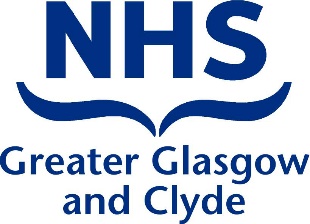 Financial Year20__ - 20__PoliciesIndividualRoles &Responsibilities AssignedIncidentReportProcess TrainingRecordsHealth & SafetyMeetingsRisk AssessmentsActionPlanQuarterly Workplace InspectionsAuditReviewAprilMayJuneJulyAugustSeptemberOctoberNovemberDecemberJanuaryFebruaryMarch